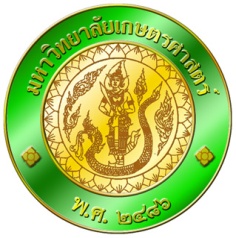 กิจกรรมที่เข้าร่วมการบริจาคโลหิตของสภากาชาดไทยเสนอ...........................................................................................(อาจารย์ประจำหมู่)สถานที่เข้าร่วม...................................................วัน/เดือน/ปี............................................รายวิชา 01999033 ศิลปะการดำเนินชีวิต (Arts of Living) ประจำภาค…...……….ปีการศึกษา………..ลงชื่อ............................................................   (..............................................................)   ผู้รับรองสถานที่ติดต่อผู้รับรอง....................................................................................................................................................................................................................................................................................................................................................................สำเนาบัตรบริจาคโลหิต1. ประโยชน์ที่ได้รับจากการร่วมกิจกรรม (พร้อมอธิบายเป็นข้อๆ พร้อมทั้งยกตัวอย่าง) .................................................................................................................................................................................. .................................................................................................................................................................................. .................................................................................................................................................................................. .................................................................................................................................................................................. .................................................................................................................................................................................. .................................................................................................................................................................................. .................................................................................................................................................................................. .................................................................................................................................................................................. 2. ความคิดเห็นหรือความรู้สึกที่เกิดขึ้นจากการเข้าร่วมกิจกรรม.................................................................................................................................................................................. .................................................................................................................................................................................. .................................................................................................................................................................................. .................................................................................................................................................................................. .................................................................................................................................................................................. .................................................................................................................................................................................. .................................................................................................................................................................................. .................................................................................................................................................................................. 3. ข้อคิดเห็นอื่นๆ เกี่ยวกับกิจกรรม.................................................................................................................................................................................. .................................................................................................................................................................................. .................................................................................................................................................................................. .................................................................................................................................................................................. .................................................................................................................................................................................. .................................................................................................................................................................................. .................................................................................................................................................................................. .................................................................................................................................................................................. วันที่ส่งงาน.............../.............../...............